Муниципальное казённое общеобразовательное учреждение «Перегрузненская средняя школа» Октябрьского муниципального района Волгоградской области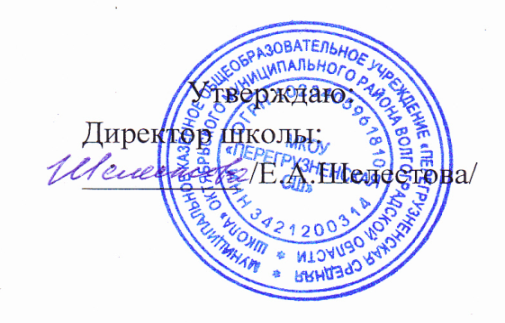 МЕНЮ ШКОЛЬНОЙ СТОЛОВОЙ/завтрак/14.02.2024 г.№ п/пНаименование блюда/энергетическая ценностьОбъем порции (г)5-11  классы5-11  классы5-11  классы1Свекла отварная с растительным маслом-92,80 ккал1002Котлеты из печени с соусом сметанным с луком-190,25 ккал1003Хлеб пшеничный-106,40 ккал404Чай  с молоком-66,22 ккал2005Картофель отварной с маслом - 134,64 ккал1801-4 классы1-4 классы1-4 классы1Свекла отварная с растительным маслом-92,80 ккал602Котлеты из печени с соусом сметанным с луком-190,25 ккал1003Хлеб пшеничный-79,80 ккал304                 Чай  с молоком-66,22 ккал2005Картофель отварной с маслом- 112,2 ккал150ОВЗ1Макароны отварные с сыром – 207,70 ккал1502Соки овощные, фруктовые и ягодные-76,84 ккал150